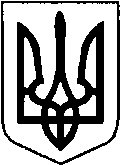 ВОЛОДИМИР-ВОЛИНСЬКА РАЙОННА ДЕРЖАВНА АДМІНІСТРАЦІЯВОЛИНСЬКОЇ ОБЛАСТІВОЛОДИМИР-ВОЛИНСЬКА РАЙОННА ВІЙСЬКОВА АДМІНІСТРАЦІЯРОЗПОРЯДЖЕННЯ Про забезпечення охорони врожаю зернових культурта грубих кормів від пожеж в районі у 2022 році        Відповідно до Кодексу цивільного захисту України, Закону України «Про місцеві державні адміністрації», спільного наказу Міністерства аграрної політики  України, Міністерства України з питань надзвичайних ситуацій та у справах захисту населення від наслідків Чорнобильської катастрофи від 4 грудня 2006 року № 730/770 «Про затвердження Правил пожежної безпеки в
агропромисловому комплексі України», зареєстрованого в Міністерстві юстиції України 05 квітня 2007 року за № 313/13580, наказу Міністерства внутрішніх справ України від 30 грудня 2014 року № 1417 «Про затвердження Правил пожежної безпеки в Україні», та виконання розпорядження голови обласної державної адміністрації від 23 червня 2022 року № 283 «Про забезпечення охорони врожаю зернових культур та грубих кормів від пожеж в області у 2022 році», з метою забезпечення збереження врожаю:1. Затвердити заходи із забезпечення охорони врожаю зернових культур та грубих кормів від пожеж в районі у 2022 році, що додаються.2. ЗОБОВ'ЯЗУЮ: Міських, сільських та селищних голів територіальних громад у встановленому законодавством порядку:розробити та затвердити заходи із забезпечення та охорони врожаю зернових культур та грубих кормів від пожеж на відповідній території з урахуванням місцевих умов;організувати вивчення та виконання в сільськогосподарських підприємствах, особистих селянських господарствах вимог Правил пожежної безпеки в агропромисловому комплексі України, затверджених спільним Наказом Міністерства аграрної політики України, Міністерства України з питань надзвичайних ситуацій та у справах захисту населення від наслідків Чорнобильської катастрофи від 4 грудня 2006 року № 730/770, зареєстрованим у Міністерстві юстиції України 05 квітня 2007 року за № 313/13580;	забезпечити постійний контроль за організацією цілодобового чергування підрозділів місцевої пожежної охорони та водіїв сільськогосподарських підприємств на пристосованій до гасіння пожеж техніці.2)	відділ регіонального розвитку райдержадміністрації (С.Мазурок):- забезпечити висвітлення вимог правил пожежної безпеки під час проведення збирання зернових та заготівлі грубих кормів;- про виконання розпорядження до 12 липня та до 28 серпня 2022 року інформувати сектор з питань оборонної роботи, цивільного захисту та взаємодії з правоохоронними органами районної державної адміністрації.3. Контроль за виконанням розпорядження покласти на першого заступника голови райдержадміністрації В. Сапожнікова.Начальник                                                                                             Юрій ЛОБАЧЮрій Ліщук 0932368973   30 червня 2022 року			                                м. Володимир         № 66